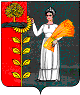                                                      ПОСТАНОВЛЕНИЕАДМИНИСТРАЦИИ СЕЛЬСКОГО ПОСЕЛЕНИЯ БОГОРОДИЦКИЙ СЕЛЬСОВЕТ ДОБРИНСКОГО МУНИЦИПАЛЬНОГО РАЙОНА ЛИПЕЦКОЙ ОБЛАСТИ  РОССИЙСКАЯ ФЕДЕРАЦИЯ            21.04.2022г.                   ж.д.ст. Плавица                         №29Об отмене Постановления администрации  сельского поселения Богородицкий  сельсовет  Добринского  муниципального района                            Липецкой области от 27.08.2018г.  №107   В связи протестом прокуратуры Добринского района Липецкой области                           №26-2022 от 11.04.2022 года  и  с приведением в соответствие действующему законодательству Российской Федерации нормативно-правовых актов  Богородицкого сельсовета Добринского  муниципального района Липецкой областиПОСТАНОВЛЯЕТ:1.Отменить постановление администрации сельского поселения Богородицкий сельсовет №107 от 27.08.2018г. «Об утверждении административного регламента «Осуществление муниципального контроля  в сфере благоустройства территории сельского поселения Богородицкий сельсовет Добринского муниципального района Липецкой области».    2.Настоящее постановление вступает в силу со дня его официального обнародования.3.Контроль за  исполнением настоящего постановления оставляю за собой.Глава администрации сельского поселения Богородицкий сельсовет                                 А.И.Овчинников